■が　あいている　　　●から　は、　  915から　  830までです。　　●と、と、は、  915から　  5までです。■が　やすみの　　　●だい 1　、だい 3　　　　＊は、あいています。　　●ねんまつ　ねんし　　　　　　　　　　　　●の　てんけんを　するときようこそ！　へ！　　　               ■には、、、、、カセットテープ、ビデオなどが　あります。■などを　かりるときは、　カードが　いります。               ■カードを　つくるときは、「カード」を　かきます。               ■なまえと　すんでいる　が　わかるものを　みせて　ください。               ■あわせて　15まで　かりることが　できます。15のうち、やは　5までです。               ■15　かりることが　できます。               ■かりた　などは、カウンターに　かえしてください。■が　しまっている　ときは、「ポスト」（を　かえす　ポスト）に　いれてください。               　＊や　カセットテープは、カウンターに　かえしてください。               ■（などを　かえす）までに　かえしてください。かえすことが　おくれるときは、に　してください。               ■つぎに　まっている　が　いないときは、114、かえす　を　のばすことが　                 できます。　や　インターネットで、　かえす　を　のばすことが　できます。               ■みたい　を　ほかの　が　かりている　ときや、に　ないときは、することが                 できます。は　15まで　できます。15のうち、や　は　5までです。              　　■だけで　つかう ときは、　に　ある や を コピーすることが できます。●コピーを　するときは、 カウンターに きてください。●コピーと、カラーコピーが できます。■カードを　さがしても　みつからないときは、に　してください。の　ある　ところと　　   〒550-0014　4-3-2　の　           06-6539-3300      した に ついて  06-6539-3303　かりた　に　ついて　　　　　  06-6539-3301     がい サービス　　06-6539-3304しらべもの　　　　　　　　　　　06-6539-3302                  06-6539-3305くこと、すことが　むずかしい　は、を　ってください。は　06-6539-3335　です。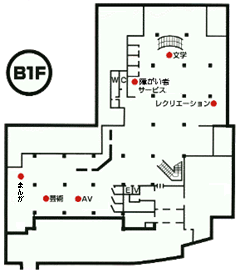 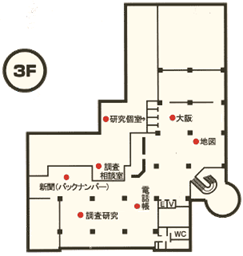 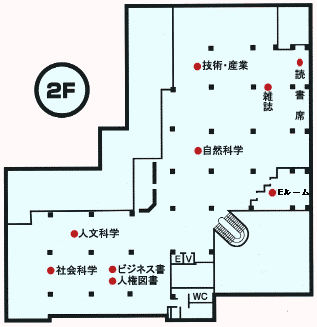 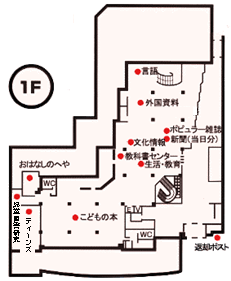 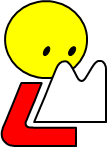 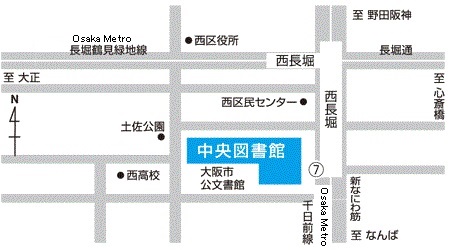 